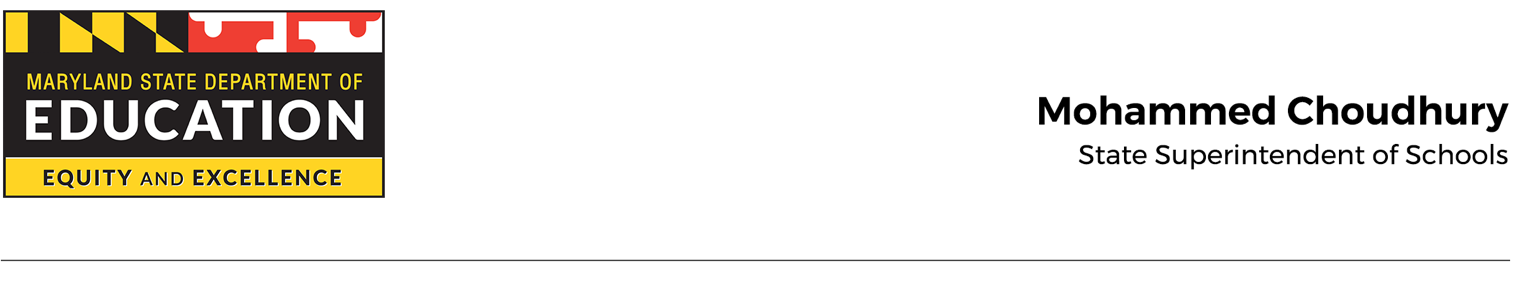 Eto Igbala Amẹrika (ARP) Ofin ti odun 2021ìrànlówó ìdúrósinsin ìtójú omodé      Awon Ibeere ti o saba maa n waye (Ni ojo kejo, osu keje, odun 2021)Q:	Ta ni ó ní ètó láti lo bèèrè fún ìrànlówó ìdúrósinsin ìtójú omodé? A:	Àwon tí ilé-isé ìjoba èka ètò èkó ní Maryland fún ní ìwé àse láti pèsè ìtójú fún omodé, tí kò pé ju ojó kokànlá, osù kéta, odún 2021, bí ilé asòfin ìjoba se là kalè, ni wón ní ètó láti gba ìrànlówó, tí wón bá:  Sí, tí wón sì lè pèsè ìtójú omodé lójó tí wón fi ìwé ránsé, tàbí, Wón ti ilé-isé won fún ìgbà díè l'ójó tí wón fi ìwé ránsé nítorí ìlera ìlú, ìnira ìsúná owó, tàbí àwon ìdí mìíran tí ó je mó pàjáwìrì ìlera àrun COVID-19, sùgbón pinu láti tún sí láti pèsè àwon isé ìtójú omodé, tí kò pé ju ojó kefà, osù kesàn-án, odún 2021.Q:	Sé ìwé-isé ohun èlò wà ní àwon èdè mìíràn?A:	Ohun èlò náà wà ní èdè Amuharik, Larubawa, Shainisi, Faranse, Korea, Rosia, Supanisi, Tagalog, Vietnam, ati Yoruba. Tí o bá nílò èdè mìíràn, ó lè bèrè fún ní àwon èdè mìíràn nípa kíkàn sí wa ní childcaregrants.msde@maryland.gov. Jòwó lo àwon ìdáhùn re láti inú ìwé-isé ní èdè tí o fé láti parí ohun èlò lórí ayélujára ní èdè Gèésì nípa síse ìbámu àwon ìdáhùn tí o se àtòjo rè. Q: 	Kí ni ìwòn àwon owó ìrànlówó? A:	Àwon owó ìrànlówó yóò yàtò fún olùpèsè kòòkan. A oo ṣe iṣiro awọn owo iranlowo ni iye to dogba si egberun meedogun dola ati oodunrun dola fun iwe ase kookan. Iṣiro yii le ṣe iranlọwọ ni ṣiṣe ipinnu bi olupese ṣe fẹ lati pin owo.Q:	Nigba wo ni owo iranlowo yẹ? A:	Awọn owo iranlowo ni lati wole ni aago merin osan, ni ojo kefa, oṣu kẹjọ, odun 2021.Q:	Ki ni akoko owo iranlowo yii? A:	Akoko owo iranlowo jẹ ojo kefa, oṣu kẹsan, odun 2021 si ojo kefa, oṣu kẹta, odun 2022. Owo iranlowo yii gbodo je nina ṣaaju ojo kefa, oṣu kẹta, odun 2022.Q:	Njẹ eyi nikan ni owo iranlowo ti ofin ARP odun 2021? A:	Rara, a nireti ṣiṣe afikun owo iranlowo ni ọjọ iwaju..Q:	Ṣe mo ni lati fi foomu Ijerisi sisi ile itọju omọde sowo si alamọja iwe-aṣẹ mi? A:	Bẹẹni, o gbọdọ ni fọọmu Ijerisi sisi ile Itọju Ọmọde ti a fọwọsi, ṣaaju fifiranṣẹ ohun elo kan. Awọn eto le rii daju pe wọn ni VOR lori faili nipa wiwa alaye wọn lori atokọ awọn aaye siṣẹ https://earlychildhood.marylandpublicschools.org/system/files/filedepot/3/license_child_care_lcc_20.xlsx. Q:	Ṣe mo ni lati fi ẹda ti iwe-aṣẹ abojuto ọmọ mi silẹ pẹlu iwe ibeere fun iranlowo?A:	Bẹẹni, o nilo iwe-aṣẹ rẹ lati tete ṣiṣe lori iranlowo ti o beere ati lati jẹrisi isanwo deede. Awọn iwe ibeere fun iranlowo ti a fi silẹ laisi ẹda kika ti iwe-aṣẹ olupese fun ohun elo kọọkan ti a fi silẹ, a ko ni sise lori re.Q:  	Ti mo ba gba lati ṣe iranṣẹ fun awọn ẹbi gẹgẹbi olupese itọju omọde kan, ṣe mo ni lati fi foomu ijerisi sisi ile tọju omọde sile? A: 	Rara. Fọọmu Olupese Itọju Ọmọde ni fọọmu ti o nilo lati si pada. Ti o ba ṣiṣẹ bi olupese Itọju Ọmọde, iwọ ko nilo lati fi foomu Ijẹrisi Itọju Ọmọde silẹ.  Q:	Ṣe mo ni lati pese awọn iwe owo tabi iwe ikosile bi a ṣe lo owo?A:	Awọn ilana ijoba apapo nilo gbogbo awọn olugba owo ijoba apapo lati tọju awọn iwe-owo fun ọdun marun-un. Iwọ yoo nilo nikan lati ṣe awọn iwe owo, ti won ba yan eto rẹ fun iṣayẹwo lati pese ẹri inawo, bi a ṣe tọka ninu iwe owo iranlowo re. Jọwọ tọju ijẹrisi ti awọn inawo fun ọdun marun ni iṣẹlẹ ti eto rẹ ba yan laileto fun iṣayẹwo kan.	Q: 	Bawo ni mo ṣe le forukọsilẹ fun owo ifipamo taara, ki n le yara gba owo?A:	Gẹgẹ bi a ti royin, ifijiṣẹ ifiweranṣẹ ti pẹ, paapaa ni awọn agbegbe igberiko. Lati yara gba awọn owo iranlowo rẹ, jọwọ forukọsilẹ fun owo ifipamo taara lilo fọọmu yii ati tẹle awọn itọsọna naa: https://marylandtaxes.gov/forms/state-accounting/static-files/GADX10Form.pdf            Jọwọ pari gbogbo awọn abala ti fọọmu Iforukọsilẹ yii, ki o so sowedowo ofo TABI lẹta ti asoju ile-ifowopamo re fowo si, ti o jẹrisi orukọ akọọlẹ, nọmba akọọlẹ, ati nọmba afisona fun awọn sisan. Awọn sọwedowo titun tabi awọn sọwedowo kika ko ṣe itẹwọgba. Awọn kaadi isanwo ori ayelujara kii ṣe ẹtọ fun fifi owo ranse. Lati yara sanwo, jọwọ pari fọọmu owo ifipamo taara, ki o fi ranṣẹ si alakoso ti Maryland bi a ti ṣalaye lori fọọmu naa https://marylandtaxes.gov/forms/state-accounting/static-files/GADX10Form.pdf MAA ṢE FI AWỌN FỌỌMU IFOWOPAMO TAARA SOWO SI MSDE.Q:	Ṣe mo ni lati fi foomu W-9 silẹ? A:	Awọn olugba owo iranlowo gbọdọ ni W-9 lori faili lati gba owo iralowo. Ti o ko ba pari W-9 fun awọn iranlọwọ itura fun ajakaye tabi gba awọn owo miiran lati ilé-isé ìjoba èka ètò èkó ní Maryland, jọwọ ṣe igbasilẹ fọọmu yii https://www.irs.gov/pub/irs-pdf/fw9.pdf ki o fi sowo si childcaregrants@maryland.gov. Ti o ba gba owo iranlowo iderun itọju ọmọ fun ajakaye ni oṣu karun si oṣu kefa odun 2021, maṣe fi iwe W-9 silẹ nitori a ti ni W-9 rẹ tẹlẹ lori faili.Q: 	Njẹ awọn owo iranlowo mi yoo san eyikeyi owo-ori ti tẹlẹ ti mo jẹ Ipinle Maryland tabi IRS?A: 	Nitori awọn ọna ṣiṣe iṣiro n ṣepọ pẹlu awọn ọna pupọ, eyikeyi awọn gbese ti o jẹ si ipinlẹ Maryland yoo “di sisan” tabi gba lati odo owo sisan fun olupese itọju ọmọde; SIBESIBE, a oo tu awọn owo ti a gba silẹ fun gbese owo-ori ipinlẹ ni ọjọ keji nipasẹ ilana isanwo ti a bẹrẹ fun awọn akọọlẹ wọnyi. Awọn olupese ti o ni ipa nipasẹ gbese owo-ori ti owo-ori Ipinle ti Maryland kan ko nilo lati kan si wa - eto wa yoo tu silẹ isanwo laifọwọyi si akọọlẹ rẹ. Ti o ba jẹ owo fun gbese ijọba apapọ kan, gẹgẹ bi owo-ori fun IRS, o gbọdọ kan si ile-iṣẹ apapo yẹn lati yanju gbese ti ijoba apapo.Q:  	Njẹ emi yoo gba 1099 fun awọn owo eleyinju iranlọwọ iranlọwọ ajakaye ati pe se mo nilo lati san owo-ori? A: 	Bẹẹni, iwọ yoo gba 1099 kan fun awọn owo eleyinju iranlọwọ fun ajakaye lati Ọfiisi ti Olusakoso. Awọn olupese itọju ọmọde ti o gba owo iranlowo ni ọranyan iroyin lori Fọọmu 1099-G ti iye naa ba ju $ 600 lọ. Nitorinaa, iwọ yoo nilo lati faili 1099-Gs lati yago fun awọn ijiya fun ikuna lati faili (Abala koodu owo inu 6721) tabi ikuna lati pese (§6722).Q:  	Mo ni awọn ipo pupọ; Ṣe mo nilo lati pari ohun elo fun ipo kọọkan? A: 	Bẹẹni, ohun elo kan gbọdọ pari fun ipo kọọkan. Okọọkan ṣiṣi ati ipo iṣiṣẹ jẹ ẹtọ fun owo iranlowo. Ti eto naa ba ni nọmba iwe-aṣẹ kan, iwọ yoo nilo lati fi ohun elo ọtọ sile, ki o si pari  ohun elo fun eto kọọkan. Q:  	Ki ni idanimo olupese mi?A: 	Idanimo olupese rẹ wa lori ijabọ ayewo rẹ. Maṣe fi nọmba aabo rẹ sinu ohun elo yii. A ko gba awọn nọmba aabo ninu eto owo iranlowo. Bee a ko gba awọn ọjọ-ibi.Q:  	Mo n gba aṣiṣe fun ibeere ketadinlogun nipa awọn idiyele oṣooṣu ti a pinnu mi. Ki ni o n sele?A: 	Maa lo awọn nọmba nikan. Maṣe lo awọn ọrọ, awọn lẹta, awọn ami dola, aami idanuduro die, awọn nomba eleemewa, awọn ipin, tabi awọn ami ipin ogorun ninu awọn idahun si ibeere yii. Iwọ yoo gba ifiranṣẹ aṣiṣe ti o ba tẹ awọn ohun kikọ miiran sii gẹgẹbi awọn ọrọ, awọn lẹta, awọn ami dola, awọn aami idanuduro die, awọn eleemewa, awọn ipin, tabi awọn ami ipin ogorun. Ti o ba si n ni wahala, tẹ ookan ninu ila, a oo ṣatunṣe nọmba naa lakoko ṣiṣe. Bi apẹẹrẹ, ti idiyele rẹ ba jẹ $6,500 tẹ 6500. O gbọdọ fi nọmba sinu laini iye owo kọọkan. Watch the application demo video to see how to complete these questions. Q:	Fun ibeere kejidinlogun, ṣe o le pese alaye diẹ si fun awọn ẹka labẹ lilo awọn owo? A:	Bẹẹni. Jọwọ wo isalẹ:Awọn idiyele ti oṣiṣẹAwọn olupese ile itọju omọ le fẹ ṣe iṣiro owo oṣu ti o da lori owo ti won pa ni odun 2020, pẹlu awọn owo ti a san fun oluranlọwọ tabi alabaṣiṣẹpọ ti o ba ye. Awọn idiyele ti oṣiṣẹ jẹ awọn ọwo ise ati awọn anfani fun oṣiṣẹ eto itọju ọmọ, pẹlu awọn alekun ninu isanpada fun eyikeyi oṣiṣẹ ni ile-iṣẹ itọju ọmọ tabi awọn olupese itọju ọmọ ebi ati awọn oṣiṣẹ wọn; ilera, ehín, ati ma-da-n-do-fo iran; awọn owo iranlowo iwe-kika; sisan owo aisan tabi isinmi fun ebi; ati awọn ifunni ifẹhinti lẹnu iṣẹ. Awọn apeere miiran ti awọn idiyele eniyan ti o gba laaye pẹlu idagbasoke alamodaju ti nlọ lọwọ tabi ikẹkọ, Ere tabi isanwo eewu, awọn ẹbun oṣiṣẹ, ati awọn idiyele ọkọ wiwo oṣiṣẹ lati lo tabi bo lati ibi-ise. Awọn olupese itọju ọmọde tun le lo awọn ohun elo lati ṣe atilẹyin fun oṣiṣẹ ni iraye si awọn ajesara COVID-19, pẹlu akoko isanwo fun awọn ipinnu ajesara ati lati ṣakoso awọn ipa, ati awọn idiyele owo oko-wiwo lo si awọn ipade fun ajesara.Iyalo / Idogo, awọn elo gbogbo, awọn ohun elo, itọju, ati ma-da-n-do-fo eniEyi le tun pẹlu awọn owo oya tabi awọn idiyele ti o jọmọ isanwo pẹ. Awọn owo iranlowo le ma ṣee lo fun ikole tabi awọn atunṣe pataki. Itọju ohun elo ti a gba laaye ati awọn ilọsiwaju le pẹlu, ṣugbọn kii ṣe opin si, ile tabi igbesoke awọn ibi isere, atunṣe awọn baluwe, fifi oju-irin sona, awọn ona idagere, tabi awọn ilẹkun adaṣe lati jẹ ki ohun elo naa ni aaye diẹ sii, ati yiyọ awọn odi ti ko ni ẹru lati ṣẹda aaye afikun fun jijina sira eni. Ni afikun, itọju ati awọn isọdọtun kekere lati koju awọn ifiyesi COVID-19 ni o yẹ. Awọn ilọsiwaju ti o jẹ ki awọn eto itọju ọmọde ni apapọ ati iraye si awọn ọmọde ti o ni ailera ati awọn ẹbi ti o ni ailera ni won maa n se ohun iwuri fun. Jọwọ tọkasi awọn ilana iwe-aṣẹ lati rii daju ibamu.Awọn ohun elo aabo fun eniyan, itoju, ati awọn iṣe ilera ati aabo miiranAwọn lilo owo-ifilole labẹ ẹka yii ko pin si awọn ti a ṣe apẹrẹ pataki ni idahun si pajawiri ilera gbogbogbo ti COVID-19 ati pe o le pẹlu ẹrọ, awọn ipese, awọn iṣẹ, ati idanilẹkọ ti o ṣe atilẹyin ipade ipinlẹ ati ilera agbegbe ati awọn itọsọna aabo, pẹlu awọn ti o ni ibatan si idena ati iṣakoso awọn arun, idena ti iṣọnku ọmọ ọwọ lojiji ati lilo awọn ilana oorun sisun to ni aabo, iṣakoso oogun (ni ibamu pẹlu awọn ipele fun igbanilaaye ti obi), idena ati idahun si awọn pajawiri nitori ounjẹ ati awọn inira, ile ati aabo awọn agbegbe, idena fun iṣọn-aisan ọmọ ti o mì ati ibajẹ ori ti o buru ati ifiya je ọmọ, gbero idahun fun awọn pajawiri ajalu tabi iṣẹlẹ ti eniyan fowo fa, mimu ati ifipamọ awọn ohun elo ti o lewu ati isọnu ti o yẹ fun awọn ohun ti won ti tapo si, awọn iṣọra ti o yẹ ni gbigbe awọn ọmọde, iranlowo akọkọ fun ọmọde tii se aisan ati ona lati ra emi pada, ati idanimọ ati iroyin ti ilokulo ọmọ ati aibikita.Awọn ohun elo ati awọn ipeseẸka yii pẹlu awọn rira ti, tabi awọn imudojuiwọn si ẹrọ ati awọn ipese lati dahun si pajawiri ilera fun COVID-19. Niwọn igba ti awọn ohun elo ati awọn ipese wa ni idahun si pajawiri ilera fun COVID-19, wọn le pẹlu awọn ohun elo inu ile ati ita gbangba ati ita ati awọn ipese ti o dẹrọ awọn iṣe iṣowo ti o ni ibamu pẹlu awọn ilana aabo ati ilana idagbasoke ti o yẹ, ati awọn ohun iṣowo ti o nilo lati dahun si awọn italaya tuntun, gẹgẹbi aridimu iṣowo ati awọn iṣagbega. Eyi tun pẹlu awọn iṣagbega ti imọ-ẹrọ ti awọn eto le lo lati gba data ati ijabọ si awọn ile-iṣẹ aṣaaju.Awọn ọja ati Awọn iṣẹAwọn ọja ati iṣẹ pẹlu eyikeyi ohun elo ti o dara tabi iṣẹ ti o ṣe pataki fun iṣẹ eto itọju ọmọde. Awọn apẹẹrẹ ti awọn ẹru ti o le jẹ pataki lati ṣetọju tabi tun bẹrẹ awọn iṣẹ itọju ọmọde pẹlu ounjẹ ati ẹrọ itanna ati awọn ohun elo lati dẹrọ ere, ẹkọ, jijẹ, iledìí ati ile igbọnsẹ, tabi oorun to ni aabo. Awọn apẹẹrẹ ti awọn iṣẹ ti o gba laaye pẹlu ikẹkọ adaṣiṣẹ iṣowo ati awọn iṣẹ atilẹyin, awọn iṣẹ pipin, awọn iṣẹ iṣakoso itọju ọmọ, awọn iṣẹ ounjẹ, ati gbigbe ọkọ. Ẹka naa tun bo awọn owo ti o ni nkan ṣe pẹlu asẹ ati awọn idiyele ti o ni nkan ṣe pẹlu awọn ibeere asẹ.Awọn Iṣẹ Ilera AraAwọn ọja ati iṣẹ pẹlu eyikeyi ohun elo ti o dara tabi iṣẹ ti o ṣe pataki fun iṣẹ eto itọju ọmọde. Awọn apẹẹrẹ ti awọn ẹru ti o le jẹ pataki lati ṣetọju tabi tun bẹrẹ awọn iṣẹ itọju ọmọde pẹlu ounjẹ ati ẹrọ itanna ati awọn ohun elo lati dẹrọ ere, ẹkọ, jijẹ, iledìí ati ile igbọnsẹ, tabi oorun to ni aabo. Awọn apẹẹrẹ ti awọn iṣẹ ti o gba laaye pẹlu ikẹkọ adaṣiṣẹ iṣowo ati awọn iṣẹ atilẹyin, awọn iṣẹ pipin, awọn iṣẹ iṣakoso itọju ọmọ, awọn iṣẹ ounjẹ, ati gbigbe ọkọ. Ẹka naa tun bo awọn owo ti o ni nkan ṣe pẹlu asẹ ati awọn idiyele ti o ni nkan ṣe pẹlu awọn ibeere asẹ.Isanwo fun Awọn inawo ti o kọjaṢaaju sise ofin ARP, awọn olupese itọju ọmọde ṣe awọn adanu owo to ga lati le pese awọn iṣẹ pataki wọnyi si awọn agbegbe wọn jakejado nigba ajakaye-arun naa, ati pe awọn ohun amulo to wa ni ọdun to kọja ko to lati ṣe atilẹyin eka itọju ọmọde. Awọn pipade gigun ati igba kukuru, awọn wakati ti o dinku, awọn atunṣe ile-iwe, iforukọsilẹ kekere, awọn inawo afikun ti o ni ibatan si imototo ati ailewu, ati awọn ibugbe fun aabo titun ati awọn ilana oṣiṣẹ ti fi ọpọlọpọ awọn olupese ọmọde si ẹsẹ owo ti o lewu pupọ eyiti eyiti awọn ifunni iduroṣinṣin ti ifojusọna ko ni san owo fun. Awọn owo ifilole wọnyi ni lati ṣe iranlọwọ lati rii daju pe awọn olupese itọju ọmọde ṣiṣeeṣe ọjọ iwaju ati pe o jẹ ẹya pataki lati ṣe iduroṣinṣin wiwa ti itọju ọmọde fun awọn idile wa ati awọn agbegbe wa bi a ṣe gba pada lati ajakaye yii.Q: 	Ṣe gbogbo awọn iwe-ẹri ti o nilo lati ṣayẹwo lati gba owo iranlowo? A:	Bẹẹni, Ẹka Awọn Iṣẹ Eda Eniyan ni Amẹrika ti beere awọn iwe-ẹri wọnyi ti o da lori Ofin Eto Igbala Amẹrika odun 2021.Q:	Ọkan ninu awọn iwe-ẹri lati Ile-igbimọ asofin ijọba sọ pe, “Olupese itọju ọmọde yoo pese iderun lati awọn iwe-owo ati awọn sisanwo ile-iwe fun awọn idile ti o forukọsilẹ ninu eto olupese, si iye ti o ṣee ṣe, ati ṣaju iru iderun bẹẹ fun awọn ebi ti o tiraka lati ṣan owo eyikeyi” Bawo ni mo ṣe ma ṣe eyi?A:	A nilo awọn olupese lati jẹri pe wọn yoo pese iderun “si iye ti o ṣeeṣe.” Ọpọlọpọ awọn olupese ti ṣaṣepari eyi nipasẹ –Won yo owo ajosan;Gbigba owo ile-iwe kekere lati ṣe iranlọwọ fun awọn obi;Gbigba awọn ọmọde ti o forukọsilẹ fun eto owo iranlowo iwe-kika itọju ọmọde;Gbagbe tabi dinku iyatọ ti o wa laarin ile-iwe ti olupese itọju ọmọde ati iye ti eto owo iranlowo iwe-kika. Eyi tumo si, gba owo iranlowo iwe-kika. bi isanwo ni kikun; ati / tabiDẹkun tabi dinku iye owo apo-owo fun ile-iwe, ti obi ba ni ju ọmọ kan ti o forukọsilẹ ni itọju ọmọde.Q:	Njẹ awọn olupese ṣaaju ati lẹhin eko ile-iwe ni ẹtọ si owo iranlowo ti wọn ba dẹkun ṣiṣe iranṣẹ fun awọn ọmọ ile-iwe nigbati awọn ile-iwe ko ba si saa eko?A:	Bẹẹni, niwọn igba ti wọn ba n ṣiṣẹ ni ojo kefa, oṣu kẹsan, ọdun 2021, ti won si ni iwe-aṣẹ wọn.Q:      Ni ọjọ wo ni o nilo lati lo awọn owo iranlowo si awọn olupese itọju ọmọde?A:      Awọn owo iranlowo gbọdọ di nina ni ojo kokanlelogbon, oṣu kini, ọdun 2022Q:     Ki ni mo le ṣe ti mo ba se asise ninu alaye ti mo fi ranse?A:      Jọwọ pari change form ti o n fihan ifẹ rẹ lati ṣe iyipada si ohun elo rẹ. Awọn ibeere ko le ṣe lẹhin Ojo kini, Oṣu Kẹjọ, odun 2021. Awọn ayipada yoo ṣee ṣe nikan lati change form. Awọn ayipada yoo wa ni ilọsiwaju laarin ojo kini si ojo kewaa, oṣu kẹjọ, odun 2021 nipasẹ ilé-isé ìjoba èka ètò èkó ní Maryland.Q:     Bawo ni mo ṣe le mọ boya won fi iwe mi jise ati pe won ti gba a?A:      Atokọ kan wa ti “Awọn ohun elo ti a Gba” ni isalẹ oju-iwe wẹẹbu owo iranlowo ARP. Wa Nọmba Iwe-aṣẹ rẹ lori atokọ ni ọjọ lẹhin ti o fi ohun elo rẹ silẹ. Ti nọmba rẹ ba wa lori atokọ ohun elo rẹ ti gba nipasẹilé-isé ìjoba èka ètò èkó ní Maryland. Ti nọmba rẹ ko ba si lori atokọ naa, iwọ yoo nilo lati pari ohun elo naa lẹẹkansii. Won ko gba ohun elo rẹ. Pari ohun elo naa lẹẹkansii. Aworan ti o wa ni isalẹ ni ohun ti iwọ yoo rii ni kete ti o ba ti pari ati fi ohun elo rẹ silẹ. Iwọ yoo gba imeeli ijẹrisi lati eka awon ọmọde bi paapaa.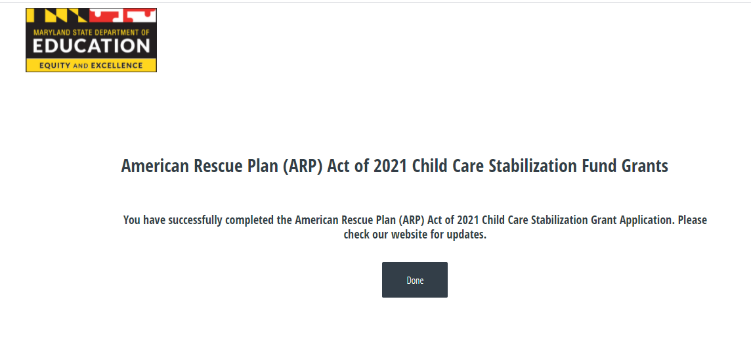 Q:     Bawo ni mo ṣe wa atokọ “Awọn ohun elo ti a Gba”?A:      Se igbasilẹ awọn ohun elo ti o gba. O jẹ PDF kan. Tẹ awọn bọtini 'Ctrl ati F' ni akoko kanna ati apoti kan yoo ṣii ni apa ọtun apa ọtun ti atokọ naa. Tẹ orukọ eto sii lori ohun elo rẹ tabi nọmba iwe-aṣẹ ninu apoti wiwa.Q:     A fi ohun elo mi ranse, nigbawo ni mo le reti lati gba owo iranlowo mi?A:      Siseto owo iranlowo ati awọn ayipada yoo bẹrẹ lẹhin ti ohun elo naa ti pari ni ojo kini, oṣu kẹjọ, odun 2021. Ko si ayipada si awọn ohun elo ti yoo ṣe titi di akoko ipari ohun elo ti kọja. A nireti lati ṣe gbogbo awọn sisanwo iranlowo ni Ogbon ojo, Oṣu Kẹsan, ọdun 2021. Awọn olupese itọju ọmọde ti o ni idogo taara yoo gba owo laipẹ ju awọn ti o gbẹkẹle leta lọ.Q:	Tani mo le kan si ti mo ba ni awọn ibeere afikun?A:	Ti o ba ni awọn ibeere afikun, jọwọ fowo si fọọmu ikan si wa ni https://forms.gle/1kkQMwV1MrNk4dCg7. 